Ф 04-05/2:06Техническое описание ТМЦ по заявке на лаб. оборудование для входного контроля ЛКМ№Наименование детали (Англ.)Наименование детали (Рус.)Единица измеренияКол-воНомер детали (или артикул) производителяСпецификация, марка и/или модельПолная техническая характеристикаПроизводитель, бренд (указать обязательный или рекомендованный)Из какого материала изготовленГде используется (участок, агрегат, оборудование и др.)Краткое описание и цель использованияФото бирки (шильдика)Фото (общий вид)1-Стакан лабораторный стеклянный Н-1-800 ТХСшт10Артикул: 10003839Стакан Н-1-800 ТХСН-1-800 мл, ТХС - термохимически стойкое стекло, со шкалой ГОСТ 25336-82. Лабораторный низкий стакан с делениями и носиком, тип Н, исполнение 1 вместимостью 800 млТермохимически стойкое стеклоЛаборатория химанализа ЦЗЛПрименяется для фильтрования, выпаривания и приготовления растворов в лабораторных условиях. 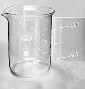 2-Бюретка стеклянная 1-1-2-25-0,1 с одноходовым краномкомпл22319231C-BU-AБюретка стеклянная 1-1-2-25-0,1Стеклянный градуированный сосуд цилиндрической формы объемом 50 мл, ценой деления 0,1 мл и классом точности 2 Цвет шкалы - темный.Химстойкое стеклоЛаборатория химанализа ЦЗЛПрименяется для отмеривания и переливания жидкостей в небольших объемах или для титрования без времени ожидания. 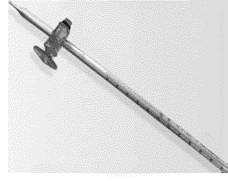 3-Чашка Петри ЧБН-2 диаметром 100 мм ГОСТ 25336шт10Артикул: 11000245ЧБН-2-100Стеклянный сосуд в форме невысокого плоского цилиндра, закрываемого прозрачной крышкой подобной же формы. Диаметр 100 мм. Высота чашки 20 мм. «МиниМед» Россия г.БрянскСтеклоЛаборатория химанализа ЦЗЛПроведение химических испытаний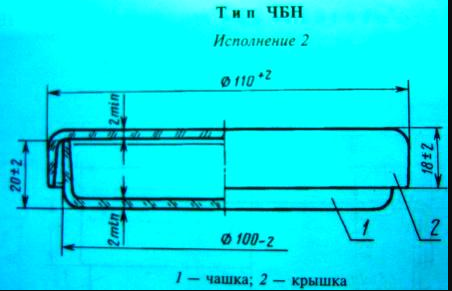 4-Капельница 2-50 ХС ГОСТ 25336-82 с колпачком - пипеткой шт41632425023050Капельница 2-50 ХСХимически стойкого стекла группы ХС. Объём 50 ml. ПАО "ХИМЛАБОПРИБОР"Темное стеклоЛаборатория химанализа ЦЗЛПрименяется для дозирования индикаторов и других растворов в лабораторной практике.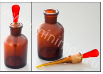 5-Калий йодистый (KI) ХЧкг4KI, класс чистоты химически чистый по ГОСТ 42332Белые кристаллы, растворимые в воде; на свету приобретает бурый цвет.Лаборатория химанализа ЦЗЛРеактив предназначен для приготовления растворов и проведения химических анализов6Спирт изопропиловый (изопропанол) ГОСТ 9805-84кг2ОКП 24 2140 0110Спирт изопропиловый (изопропанол) Спирт изопропиловый (изопропанол) ГОСТ 9805-84, марка - Абсолютированный, плотность 0,785-0,786 г/см3Жидкость без цвета, с резким спиртовым запахом, более «грубым», чем запах этилового спирта. Лаборатория химанализа и лаборатория материаловедения ЦЗЛРеактив предназначен для приготовления растворов и проведения химических анализов, а также для обезжиривния поверхностей образцов перед испытаниями7-Кислота ортофосфорная ХЧ ГОСТ 6552кг9ОКП 26 1213 0023 08H3PO4 H3PO4 должен быть прозрачным, бесцветным и не будет содержать взвешенных частиц. Класс чистоты - ХЧ по ГОСТ 6552. плотность 1,71 г/см3Бесцветная жидкость, не имеющая запаха. Жидкая кислота в ёмкости.Лаборатория химанализа ЦЗЛРеактив предназначен для приготовления растворов и проведения химических анализов8-Натрий тиосульфат (натрий серноватистокислый 5-вод) (Na2S2O3*5H2O) фиксанал 0,1H 10штшт20Код ТНВЭД 2832 30 000 0соответствует Ts 15301782-0,2:2013Запаянные стеклянные ампулы с дозированным количеством тиосульфата натрия для приготовления 1 литра 0,1Н раствора. МЧЖ "Золотое руно"Стекло, порошок реагента и картонЛаборатория химанализа ЦЗЛСтандарт титры - для приготовления растворов с точной концентрацией, применяются в титриметрическом анализе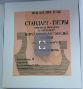 9-Аргон газообразный особой чистоты марка баллон6марка 5.6 по ТУ 2114-003-37924839-2016 (99,9996%)Аргон газ особой чистоты марка 5.6; ТУ 2114-003-37924839-2016 (99,9996%) в баллоне стальном бесшовном, объемом 6,2 м3,  45Д-150кгс/см2 (давление 14,7 МПа) ГОСТ 949-73, укомплектованные защитным колпаком и двумя кольцами для перевALTEGA ip@altega.uzБаллон стальной бесшовныйЛМ ЦЗЛАргон газообразный, высокой чистоты для работы оптико-эмиссионного спектрометра